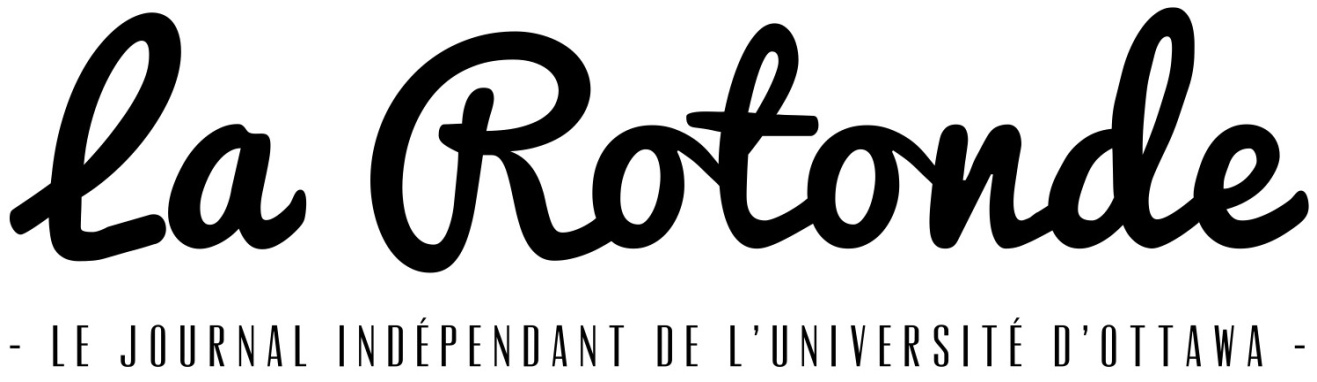 Procès-verbalRéunion du conseil d’administration23 octobre 2014Présences : Louis Jacques, Julien Imbeau (pour 30 minutes), Simon-Nicolas Grandmaître, Gabrielle Ross-Marquette, Mathieu Simard, Hélène Labelle, Marc-André Bonneau, Samuel Poulin, Léa Papineau Robichaud.1- OuvertureLouis propose l’ouverture. Hélène appuie. Adoptée à l’unanimité.2- Adoption de l’ordre du jourLouis propose que comme un administrateur doit quitter bientôt, on va commencer tout de suite avec le rapport de l’ombudsman. Léa appuie. Acceptée à l’unanimité.2- Rapport de l'ombudsmanLouis propose un huis clos. Léa appuie. Accepté à l’unanimité.3- LevéeJulien doit quitter, nous n’aurons donc plus le quorum.Louis propose la levée de la réunion. Hélène appuie. Adoptée à l’unanimité.